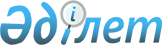 Об установлении дополнительного перечня лиц, относящихся к целевым группам населения на 2015 год в Аршалынском районе
					
			Утративший силу
			
			
		
					Постановление акимата Аршалынского района Акмолинской области от 26 февраля 2015 года № А-102. Зарегистрировано Департаментом юстиции Акмолинской области 20 марта 2015 года № 4706. Утратило силу постановлением акимата Аршалынского района Акмолинской области от 5 января 2016 года № А-04      Сноска. Утратило силу постановлением акимата Аршалынского района Акмолинской области от 05.01.2016 № А-04.      Примечание РЦПИ.

      В тексте документа сохранена пунктуация и орфография оригинала.

      В соответствии с Законами Республики Казахстан от 23 января 2001 года «О местном государственном управлении и самоуправлении в Республике Казахстан», от 23 января 2001 года «О занятости населения», акимат Аршалынского района ПОСТАНОВЛЯЕТ:



      1. Установить дополнительный перечень лиц, относящихся к целевым группам населения:



      1) лица, длительно не работающие (более одного года);



      2) молодежь в возрасте от двадцати одного до двадцати девяти лет включительно;



      3) лица, уволенные в связи с завершением сроков сезонных и временных работ;



      4) выпускники учебных заведений технического и профессионального образования;



      5) инфицированные вирусом иммунодефицита человека и синдромом приобретенного иммунодефицита;



      6) наркозависимые лица, прошедшие курс социально-психологической реабилитации;



      7) лица, старше пятидесяти лет.



      2. Контроль за исполнением настоящего постановления возложить на заместителя акима Аршалынского района Мусралимову А.Е.



      3. Настоящее постановление акимата Аршалынского района вступает в силу со дня государственной регистрации в Департаменте юстиции Акмолинской области и вводится в действие со дня официального опубликования.      Аким Аршалынского района                   Ж.Нуркенов
					© 2012. РГП на ПХВ «Институт законодательства и правовой информации Республики Казахстан» Министерства юстиции Республики Казахстан
				